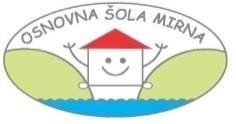 Veliki v znanju,močni v sodelovanju.Gremo za soncem.Šola je namenjena pridobivanju novega znanja s posameznih predmetnih področij in razvijanju veščin prijateljskega sodelovanja med učenci ter učitelji in učenci.Znanje je vrednota.Ime in priimek Razred                  NaslovTelefon matere Telefon očetaŠOLSKEMU LETU 2023/24 NA POTPred nami je Publikacija. V njej so zbrane osnovne informacije o delu v našem zavodu Osnovna šola Mirna. Več in podrobno o vsem dogajanju boste lahko našli na naši spletni strani.Kot vsako šolsko leto, smo tudi letos pripravili načrt dela. Če ga bomo v celoti realizirali in na kakšen način, pa ni odvisno samo od nas. Da bomo dosegli čim boljše rezultate in da se bodo vsi deležniki dobro počutili, se bomo trudili ustvariti vzpodbudno učno okolje.Vsak začetek je izziv. Tako tudi šolsko leto 2023/2024. Srečevali se bomo tudi s težavami. Tem bomo kos, če bomo drug drugemu v oporo, si pomagali med seboj in bili strpni drug do drugega.Zaupajmo vase, zaupajmo drugim, spoštujmo drug drugega, bodimo razumevajoči in strpni. Sledimo naši viziji: »Veliki v znanju, močni v sodelovanju.«Osnovna šola Mirna Cesta na Fužine 1 8233 MIRNAOSEBNA IZKAZNICARavnateljica:			Anica MarinčičTelefon:                                      07 34 35 161Tajnik VIZ:			Larisa StoparRačunovodkinji:		Alenka Kozolc, Nevenka VidmarTelefon:			07 34 35 160Fax:				07 34 35 170Elektronski naslov:		info@os-mirna.si Podračun 			pri UJP Novo mesto št.: 011006000040084 Davčna številka:		SI 49417398     Enote:Ustanovitelj:Ustanovitelj šole je Občina Mirna.UPRAVLJANJE ŠOLERAVNATELJ je pedagoški vodja in poslovodni organ. Njegove naloge so določene v ZOFVI in vseh drugih podzakonskih aktih s področja vzgoje in izobraževanja, delovne zakonodaje in finančnih predpisov. SVET ŠOLE ima štiriletni mandat. Njegove pristojnosti so opredeljene v ZOFVI in Zakonu o spremembah in dopolnitvah ZOFVI.Sestavljajo ga:trije predstavniki ustanovitelja,trije predstavniki staršev,pet predstavnikov delavcev. SVET STARŠEV skrbi za organizirano uresničevanje interesov staršev v šoli. Njegove pristojnosti so opredeljene v ZOFVI.Strokovni organi šole UČITELJSKI ZBOR sestavljajo vsi strokovni delavci šole, ki obravnavajo in odločajo o strokovnih vprašanjih, povezanih z vzgojno-izobraževalnim delom. ODDELČNI UČITELJSKI ZBOR sestavljajo učitelji, ki opravljajo vzgojno-izobraževalno delo v posameznem oddelku. Obravnava vzgojno- izobraževalno delo in vse, kar je povezano z delom v oddelku.RAZREDNIK vodi delo oddelčnega učiteljskega zbora in analizira vzgojne in učne rezultate ter vse, kar določa ZOFVI.STROKOVNE AKTIVE na šoli sestavljajo učitelji istega predmeta oziroma predmetnih področij. Obravnavajo problematiko predmeta oziroma predmetnih področij in usklajujejo merila za ocenjevanje, sprejemajo usmeritve za delo in za doseganje še višjih rezultatov dela.Organiziranost učencev ŠOLSKA SKUPNOST je skupnost učencev šole, ki prek predstavnikov oddelčnih skupnosti posredujejo predloge, mnenja in pobude za delo šole. S tem so učenci aktivni sooblikovalci njenega življenja in dela. V okviru šolske skupnosti deluje tudi OTROŠKI PARLAMENT. ODDELČNA SKUPNOST je skupnost učencev posameznega oddelka. Vodi jo predsednik, ki zastopa oddelčno skupnost v šolski skupnosti.Šolski skladNamen sklada je zvišati standard pouka, pomagati pri nakupu nadstandardne opreme in financirati dejavnosti in potrebe posameznega razreda in skupine, ki se ne financirajo iz javnih sredstev.Sredstva pridobiva iz donacij, prispevkov občanov in staršev, zapuščin in drugih virov.Številka podračuna ŠOLSKEGA SKLADA OŠ MIRNA: 011006000040084 sklic za OŠ: 2919-100,sklic za OŠPP: 29190-110,sklic za Vrtec Deteljica: 291900-120.RAZPORED STROKOVNIH DELAVCEV in njihovi službeni e-nasloviTEHNIČNO OSEBJEDNEVNI RAZPORED VZGOJNO-IZOBRAŽEVALNEGA DELAVZGOJNO-IZOBRAŽEVALNO DELOPredpisano je s predmetnikom, ki določa:A) OBVEZNI PROGRAM (obvezni predmeti, obvezni izbirni predmeti, dnevi dejavnosti, ure oddelčne skupnosti).Izbirni predmetiOBVEZNI izbirni predmeti (7., 8. in 9. razred)Med naborom ponujenih izbirnih predmetov so se učenci zadnjega triletja odločili, da bodo v šolskem letu 2023/2024 obiskovali pouk naslednjih izbirnih predmetov:tuji jezik nemščina NI1 (7.r.), NI2 (8.r.), NI3 (9.r.),obdelava gradiv – 7., 8. in 9. razredšport - IŠP (7.r.), ŠSP (9.r.), ŠZZ (8.r.),računalništvo – UBE (7.r.), MME (8.r.), ROM (9.r.),filmska vzgoja (FVZ1 (7.r), FVZ2 (8 in 9. r))prehrana (SPH (7.r.), NPH(8.r.)).B) RAZŠIRJENI PROGRAMNEOBVEZNI izbirni predmeti (4., 5., 6., 7., 8. in 9. razred)Iz nabora ponujenih neobveznih izbirnih predmetov s področja športa, tehnike, umetnosti, računalništva in tujega jezika  nemščine bomo v šolskem letu 2023/2024 izvajali pouk naslednjih neobveznih izbirnih predmetov:tuji jezik – nemščina,šport,računalništvo,tehnika,umetnost.NEOBVEZNI izbirni predmet v 1. r. je prvi tuji jezik angleščina,DOPOLNILNI in DODATNI pouk (1 ura /oddelek),INTERESNE dejavnosti,INDIVIDUALNA in SKUPINSKA POMOČ.Šolski koledarPočitniceDržavni prazniki in dela prosti dnevi izven počitnic:četrtek, 8. februar 2024 (Prešernov dan)ponedeljek, 1. april 2024 (velikonočni ponedeljek).Nacionalni preizkusi znanja9. razredNacionalni preizkusi znanja iz slovenščine, matematike in tretjega  predmeta, ki ga določi minister septembra, so obvezni za učence 9. razreda. Opravljajo se samo v rednem roku:torek, 7. maj 2024 slovenščina,četrtek, 9. maj 2024  matematika,ponedeljek, 13. maj 2024  tretji predmet6. razredOb koncu drugega triletja je za učence 6. razreda obvezno pisanje NPZ iz matematike, slovenščine in tujega jezika. Opravljajo se v naslednjem roku:torek, 7. maj 2024  slovenščina,četrtek, 9. maj 2024  matematika,ponedeljek, 13. maj 2024  tuji jezik angleščina.Popravni in predmetni izpitiPrvi rok:od 17. 6. do 1.7. 2024  za učence devetega razreda,od 26. 6. do 9. 7. 2024  predmetni, razredni in popravni izpiti za učence ostalih razredovDrugi rok:od 19. 8. do 30. 8. 2024.Ocenjevanja znanja za učence, ki se izobražujejo na domuPrvi rok:od 3. 5. do 14. 6. 2024 – za učence devetega razreda,od 3. 5. do 24. 6. 2024 – za učence od 1. do 8. razreda. Drugi rok:od 19. 8. do 30. 8. 2024. Podaljšano bivanjeZa učence prvega, drugega, tretjega, četrtega in petega razreda je organizirano podaljšano bivanje. Učenci imajo v tem času kosilo, različne sprostitvene in ustvarjalne dejavnosti, napišejo domače naloge ter opravijo druge šolske obveznosti.Zaradi varnosti učencev učitelj dovoli učencu predčasen odhod iz šole samo na podlagi pisnega sporočila staršev.Podaljšano bivanje je organizirano od konca pouka do 16. ure.Jutranje varstvoOrganizirano je od 6. ure zjutraj do začetka pouka. Do jutranjega varstva so upravičeni učenci 1. razreda.Varstvo vozačevUčenci vozači se morajo zjutraj vključiti v organizirano varstvo takoj po prihodu prevoza. Ravno tako morajo po pouku počakati v organiziranem varstvu do odhoda prevoznega sredstva. O prisotnosti učencev se vodi evidenca. Učenci brez dovoljenja dežurnega učitelja ne smejo zapustiti varstva.  Ravnati  se  morajo  v  skladu  s  šolskim  redom  in upoštevati navodila dežurnega učitelja.Vedenje učencev v prevoznih sredstvihUčenci so dolžni upoštevati in spoštovati navodila voznika. V vozila obvezno vstopajo in izstopajo posamezno. Ob izstopu iz vozila morajo poskrbeti za lastno varnost in spoštovati prometno varnostne predpise.Vozni redOpomba: Čas odhodov in prihodov prevoznih sredstev se lahko spremeni zaradi različnih okoliščin. O spremembi boste naknadno in pravočasno obveščeni.Varna pot v šoloOtroci in mladostniki sodelujejo v cestnem prometu v različnih vlogah – kot pešci, kolesarji, potniki v osebnih vozilih in avtobusih, kasneje kot vozniki koles s pomožnim motorjem in koles z motorjem.Vsako sodelovanje v prometu zahteva od njih in drugih udeležencev vsak trenutek posebno skrb in pozornost.Varnost v prometu ni le enkraten nasvet ali opozorilo, pomeni način življenja. Šola in starši s svojim ravnanjem in zgledom ter prometno vzgojo skupaj oblikujemo varne oblike ravnanja v prometu.Starši skupaj z otrokom načrtujte pot v šolo. Vedno izberite najvarnejšo in ne najkrajšo pot.Da bodo ostali udeleženci v prometu pozorni na vaše otroke, naj imajo, posebno ob slabši vidljivosti, oblečena svetla oblačila, pripeto kresničko ali drugo svetlobno znamenje.Starši morate poskrbeti, da bo imel otrok, star do 7 let, ustrezno spremstvo na poti v šolo. Spremljevalci so lahko tudi otroci, starejši od 10 let, če to s pisnim soglasjem potrdijo starši otroka, ki potrebuje spremstvo.Otroci, ki jih v šolo vozite v osebnih avtomobilih, morajo biti, glede na svojo starost in višino, zavarovani z otroškim varnostnim sedežem in pripeti z varnostnim pasom, kolesarji pa zaščiteni s čeladami.Šola ima izdelan prometno varnostni načrt šole, kjer so vpisane najvarnejše šolske poti in označene nevarne točke na njih. Z varnostnim načrtom šole seznanimo pristojni organ na Občini Mirna, Policijsko postajo Trebnje in učence na razrednih urah. Objavljen je tudi na spletni strani.Starši, svetujemo vam, da z otroki večkrat skupaj prehodite najvarnejšo šolsko pot in jih ob tem opozarjate na nevarne dele, ki zahtevajo še posebno previdnost. Kasneje ni odveč preveriti, če otrok dogovorjeno pot tudi dejansko uporablja.Šolski okolišŠolski okoliš naše šole sestavljajo vse vasi v Občini Mirna. Našo šolo že vrsto let obiskujejo tudi učenci iz Zabukovja, Slovenske vasi, Straže in Trstenika. Te vasi so mejne med Občino Šentrupert in Občino Mirna. Čeprav spadajo v šolski okoliš OŠ dr. Pavla Lunačka Šentrupert, gravitirajo na Mirno (zaposlitev, vrtec, pošta, dnevni nakupi ...).Sodelovanje s staršiSodelovanje med šolo in starši je bistvenega pomena za uspeh učencev in za dobre odnose med udeleženci vzgojno-izobraževalnega procesa.Skupni roditeljski sestanki Predvidoma vsaj septembra 2023 – oddelčni/razredni roditeljski sestanki (volitve v svet staršev, predstavitev programa oddelčne/razredne skupnosti).Govorilne ure - predvidoma v živo, sicer pa prek e-pošte, telefona september 2023 – po roditeljskem sestanku,5. oktober 2023 – od 15.00 do 17.00,9. november 2023 – od 14.00 do 16.00,7. december 2023 – od 15.00 do 17.00,11. januar 2024 – od 14.00 do 16.00,14. marec 2024 – od 14.00 do 16.0011. april 2023 – od 15.00 do 17.00,maj/junij 2023 – po roditeljskih sestankih.Na govorilnih urah so prisotni vsi strokovni delavci šole.Starši boste lahko po predhodni najavi imeli individualne pogovore z vsemi strokovnimi delavci šole tudi izven govorilnih ur.Telefonski pogovori s starši in sodelovanje po e-pošti ter ostalih komunikacijskih sredstvih in poteh.RAZŠIRJENI PROGRAMNaravoslovni tabori in šola v naravia) Naravoslovna šola v naravi za 7. razred v CŠOD Kavka od 2. 4. do 5. 4. 2024.b) Poletna šola v naravi za 5. razred v Baški od 17. 6. do 21. 6. 2024.TečajiPlesni tečaj  Izvajalec bo Plesni center Dolenjske – Gregor Vovk.Plavalni tečajZa učence 3.r. v Termah Čatež od 12.9.2023 do 15.9.2023Za učence 1. razreda v Češči vasi (Novo mesto) – plavalni dan 2-krat.Kolesarski izpiti S pripravo na izpit so namenjeni učencem 5. razreda. Po uspešno opravljenem izpitu dobijo učenci izkaznice. Zimovanje (alpsko smučanje) Izvedba od 11. 12. 2023 do 15. 12. 2023 na Kopah za učence od 6. do 9. razreda.	            – tek na smučeh za učence 3. razreda                           -šolar na smučiZlati sonček – za učence prvega triletjaKrpan – za učence drugega triletjaProjekti – nadaljevalni in noviIzvajali bomo razredne, oddelčne, državne in meddržavne projekte.NatečajiV skladu z možnostmi in interesi učencev se bomo prijavljali na natečaje.Interesne dejavnosti*Opomba: učenec vpiše čas izvajanja.DNEVI DEJAVNOSTIŠportni dneviNaravoslovni dneviKulturni dneviTehniški dneviENOTA OŠPPV enoti OŠPP izvajamo dva obvezna izobraževalna programa: prilagojen izobraževalni program devetletne osnovne šole z nižjim izobrazbenim standardom (NIS) in poseben program vzgoje in izobraževanja (PPVIZ). Poleg tega izvajamo tudi mobilno specialno pedagoško dejavnost. Vsi učenci oddelkov OŠPP se vključujejo v izobraževalne programe na podlagi odločb o usmeritvi, ki jih izdaja ZRSŠ.Pri vzgojno - izobraževalnem delu z učenci, ki obiskujejo enoto OŠPP, so potrebne prilagoditve metod in oblik dela, normativ števila učencev v razredu je znižan. Delo poteka po individualiziranem programu za vsakega učenca. Pripravi ga strokovna skupina.Učenci imajo stalna bivališča v občini: Mokronog - Trebelno, Mirna Peč, Trebnje, Šentrupert in Mirna. Vsak dan se v šolo vozijo z organiziranimi prevozi.Strokovni delavciV OŠPP del svoje obveznosti opravljajo tudi učitelji rednih oddelkov.VZGOJNO - IZOBRAŽEVALNO DELO V PROGRAMU NISPredpisano je s predmetnikom, ki določa:A.) OBVEZNI 	PROGRAM V PRILAGOJENEM PROGRAMU OSNOVNE ŠOLE Z NIŽJIM IZOBRAZBENIM STANDARDOM  - NIS ( obvezni predmeti, obvezni izbirni predmeti, dnevi dejavnosti, ure oddelčne skupnosti )Izbirni predmetiOBVEZNI izbirni predmeti ( tretje triletje NIS )V šolskem letu 2023/2024 so se učenci zadnjega triletja med naborom ponujenih izbirnih predmetov  iz družboslovno - humanističnega in naravoslovno - tehničnega sklopa odločili za predmet:Prehrana in način prehranjevanjaB.) RAZŠIRJENI PROGRAMdopolnilni in dodatni pouk (1 ura /oddelek)podaljšano bivanje interesne dejavnosti - Otroški pevski zbor, bralna značkaKolesarski izpit bodo opravljali učenci, ki imajo zahtevane sposobnosti in spretnosti. Letna šola v naravi: skupina učencev iz oddelkov OŠPP se bo v mesecu juniju priključila petošolcem OŠ Mirna v letni šoli v naravi. Namen letne šole je usvojiti in izboljšati tehnike plavanja.Ocenjevanje po ocenjevalnih obdobjihV prvem vzgojno - izobraževalnem obdobju prilagojenega izobraževalnega programa devetletne osnovne šole z nižjim izobrazbenim standardom se učenčevo znanje ocenjuje opisno. V drugem in tretjem obdobju se učenčevo znanje ocenjuje številčno. Pri vsakem predmetu se znanje ocenjuje skozi celotno ocenjevalno obdobje v skladu s predpisi, ki veljajo za osnovne šole.Nacionalni preizkusi znanjaOb koncu drugega in tretjega izobraževalnega obdobja se znanje učencev preverja z nacionalnimi preizkusi znanja. Preverjanje znanja je prostovoljno.VZGOJNO - IZOBRAŽEVALNO DELO - PPVIZPredpisano je s predmetnikom, ki določa: A.) OBVEZNI PROGRAM V POSEBNEM PROGRAMU VZGOJE IN IZOBRAŽEVANJA - PPVIZ (obvezni predmeti, dnevi dejavnosti)Celoten program se deli na dva dela:OBVEZNI DEL IN NADALJEVALNI PROGRAM DO 18. LETA vključuje tri stopnje, vsaka stopnja traja tri leta. Nadaljevalni del vključuje četrto stopnjo posebnega programa.NADALJEVALNI PROGRAM OD 18. DO 26. LETA – RAVEN UČENJE ZA ŽIVLJENJE IN DELO (peta in šesta stopnja).  Vključitev v ta program za učenca ni obvezna. Na peti stopnji se  učenec izobražuje tri leta, na šesti stopnji do dopolnjenega 26. leta starosti.Delo v posebnem programu je na vseh stopnjah individualizirano, prilagojeno sposobnostim vsakega učenca. Na vseh stopnjah učenci prejmejo opisno oceno napredovanja po zastavljenih ciljih iz njihovega individualiziranega programa.Izbirna predmeta  v posebnem programu bosta na 4., 5., 6. stopnji v šolskem letu 2023/2024:Dežela knjig- kamišibajMladi kuharTekmovanja, natečaji: Učenci se udeležujejo likovnih natečajev in tekmovanj s področja tehnike in športa.Projekti: oddelki OŠPP sodelujejo v projektih v sklopu Osnovne šole Mirna, poleg tega pa še v projektu Mi skupaj.Nadstandardni program: glede na število prijav med počitnicami izvajamo varstvo.DNEVI DEJAVNOSTIKulturni dneviNaravoslovni dnevi Delovni dnevi v oddelkih PPTehnični dnevi         Športni dneviSODELOVANJE S STARŠIRoditeljski sestankiPogovorne ure: po razporedu v koledarju v publikaciji ali po dogovoru.Telefonski razgovori: po potrebi.Starši aktivno sodelujejo pri pripravi in spremljanju individualiziranega programa svojega otroka.Mobilna službaMobilno specialno pedagoško dejavnost strokovne delavke OŠPP izvajajo na OŠ Mirna učencem s primanjkljaji na posameznih področjih učenja.Podaljšano bivanjeV podaljšano bivanje se po končanem pouku vključijo učenci oddelkov prilagojenega programa devetletne osnovne šole z nižjim izobrazbenim standardom in učenci posebnega programa vzgoje in izobraževanja. Delo poteka po predpisanem učnem načrtu. Podaljšano bivanje je organizirano do 15.30.Šolsko svetovalno delo oddelkov OŠPPŠolsko svetovalno delo v oddelkih OŠPP opravlja Melita Lekše. V skladu z zakonodajo skupaj z učitelji spremlja, spodbuja in vodi učence pri njihovem socialnem, učnem napredovanju, poklicnem usmerjanju ter vključevanju v širšo okolico. Sodeluje s starši in z zunanjimi ustanovami pri reševanju različnih težav. Dosegljiva je na tel. številko  073435174.ŠOLSKA PREHRANAZdrava prehrana pripomore k boljšemu učenju in v veliki meri vpliva na razpoloženje. V šoli si bomo prizadevali učencem nuditi zdravo in kakovostno hrano, ki jim bo omogočala nemoten razvoj. Učenci prvega razreda imajo zajtrk od 7.30 do 7.45, ostali učenci pa malico od 9.20 do 9.40. Vsi učenci imajo možnost kositi v šoli: od 11.15 do 12.05 učenci prvega triletja, v času odmora za kosilo (od 12.05 do 12.25 oz. do 12.40) pa ostali učenci. Prehrano urejajo Zakon o šolski prehrani (UL RS, št. 43/2010 z dne 31. 5. 2010) z vsemi spremembami in vsi podzakonski akti.Vodja šolske prehrane je Jolanda Debevec, ki pripravlja jedilnike v skladu z navodili in ob upoštevanju načel zdrave prehrane in skrbi, da so na vpogled uporabnikom.Odjava in prijava na prehrano poteka v programu Lo.Polis. ŠOLSKA KNJIŽNICAOb vpisu v šolo postanejo učenci tudi člani knjižnice. Knjižnica je odprta vsak šolski dan.Bibliopedagoške ure z oddelki in skupinami, interesne dejavnosti in izposoja oddelkom oziroma skupinam so prioritetne dejavnosti v knjižnici in potekajo po urniku.Za vse uporabnike velja knjižnični red, ki je objavljen na spletni strani OŠ Mirna.Delo knjižničarke opravlja Magda Opara, po poklicu učiteljica slovenskega jezika in knjižničarka.Elektronski naslov: magda.opara@os-mirna.siTelefon: 07 34 35 166ŠOLSKA SKUPNOSTŠolska skupnost je skupnost učencev Osnovne šole Mirna. Mentorica šolske skupnosti je strokovna delavka Petra Vidmar. V odboru šolske skupnosti so predstavniki posameznih oddelkov. Vodi jo predsednik, ki ga na prvem sestanku izbere odbor šolske skupnosti.Pomen in naloge šolske skupnosti:soustvarjanje pozitivne klime na šoli in skrb za dobre odnose,soustvarjanje kulturnega utripa na šoli,dajanje pobud za različne akcije in aktivnosti (dobrodelnost, ekologija …).Predstavniki oddelčnih skupnosti se bodo srečevali po potrebi, najmanj trikrat v šolskem letu- če bodo razmere dovoljevale.ŠOLSKA SVETOVALNA SLUŽBAŠolsko svetovalno delo opravljata svetovalni delavki Tjaša Starič ali Lea Povše. Delo šolske svetovalne službe je opredeljeno v ZOFVI (Zakon o organizaciji in financiranju vzgoje in izobraževanja). Elektronski naslov: svetovalna@os-mirna.siTelefon: 07 34 35 167Na podlagi 31. a člena Zakona o osnovni šoli  je določenHIŠNI RED OSNOVNE ŠOLE MIRNA1. člen(šolski prostor)K šolskemu prostoru spadajo vsi prostori osnovne šole, OŠPP, Vrtec Deteljica, telovadnica, garaža z garderobami pod njo in njim pripadajoče zunanje površine: šolsko postajališče, šolsko igrišče, dvorišče.2. člen(poslovni čas in uradne ure)Poslovni čas Vrtca Deteljica traja od ponedeljka do petka od 5.30. do 16.00, osnovne šole in OŠPP pa od 6.00 do 16.00.Pouk traja od 7.45. do 14.00. Jutranje varstvo za prvošolce traja od 6.00 do 7.30 v prostorih šole. Podaljšano bivanje za učence traja od konca pouka do 16.00. Uradne ure v tajništvu:- v času pouka vsak dan od 7.30. do 12.00 za zunanje za učence od 7.00 do 7.40 in od 12.10 do 12.30.v času počitnic vsak delavnik od 7.00 do 10.00.3. člen(uporaba šolskega prostora)Šolski prostor je med 5.30 in 16.00 namenjen obveznemu in razširjenemu programu učencev osnovne šole, OŠPP in otrokom iz Vrtca Deteljica.Izven tega časa uporabljajo šolske prostore tudi drugi, do 72 ur letno z dovoljenjem ravnateljice, več od tega pa s soglasjem ustanovitelja.4. člen(nadzor in skrb za varnost v šolskih prostorih v času pouka in drugih dejavnosti, ki jih organizira šola)Dežurstvo učiteljevRazpored dežurnih učiteljev za varstvo vozačev od 12.10 do odhoda zadnjega prevoza pripravi ravnateljica ali za to zadolženi strokovni delavec za vsaj teden dni vnaprej in visi na oglasnih deskah v zbornici šole in avlah. Zjutraj prične učitelj z dežurstvom ob 7.15 in ga izvaja do 7.40, nato pa še v času kosila.Dežurstvo se izvaja v avlah, jedilnici in garderobah. Varstvo vozačev (ki ga strokovni delavci izvajajo po razporedu) je organizirano v skupnem prostoru (jedilnici) od 12.25 do prevoza. Med odmori in v času malice skrbijo za varnost in izvajajo nadzor vsi strokovni delavci šole. Spremstvo učencev izven šolskega prostora izvajajo strokovni delavci v skladu s Pravilnikom o normativih in standardih za izvajanje programa osnovne šole. 5. člen(varovanje in nadzor)V času pouka smejo obiskovalci samo k želeni osebi ali v tajništvo šole. Zadrževanje tujih oseb je v prostorih zavoda Osnovna šola Mirna prepovedano, prav tako akviziterstvo. Izven poslovnega časa je šola zaklenjena. Vstop imajo le delavci, ki so dobili kodo za dezalarmiranje stavbe. V nočnem času, ob vikendih in praznikih stavbo varuje družba za varovanje.6. člen(vzdrževanje reda in čistoče)Za red in čistočo v učilnicah skrbijo in odgovarjajo vsi učenci, paziti morajo, da šolski inventar ostane nepoškodovan. Skrbni in pazljivi morajo biti do lastnine sošolcev in delavcev. Za red in čistočo na hodnikih, v garderobah in okolici šole je še posebej zadolžen dežurni oddelek. Za izvajanje skrbi razrednik.7. člen(način informiranja učencev in staršev)Učenci pridobivajo informacije od razrednikov in strokovnih delavcev praviloma ustno. Pisne objave ustnih informacij so na oglasnih deskah v avlah. Informacije se posredujejo tudi na spletni strani šole in ostalih e-oblikah. Za zvočne objave je predvidenih zadnjih pet minut odmora med malico. Informacije lahko posredujejo tudi ostali delavci šole.Starše informirajo učitelji, vsi strokovni delavci in ravnateljica na individualnih srečanjih, roditeljskih sestankih, na spletnih straneh šole in s publikacijo šole in vrtca. V izjemnih primerih starše obveščamo tudi telefonsko ali  ostalimi e-oblikami.PRAVILA SO SESTAVNI DEL VZGOJNEGA NAČRTA OSNOVNE ŠOLE MIRNA, KI JE OBJAVLJEN NA ŠOLSKI SPLETNI STRANI.Poznavanje »Pravilnika o pravicah in dolžnostih učencev v OŠ« je temelj za dobro sodelovanje in most za izgrajevanje zaupanja med učenci in delavci šole. Poleg splošnih pravil, ki veljajo za vse učence osnovnih šol v Sloveniji, pa so na naši šoli tudi pravila, ki so zapisana v hišnem redu.PRAVILA HIŠNEGA REDA:V šolo prihajaj točno, pet minut pred pričetkom pouka.Upoštevaj navodila in priporočila epidemiologov in NIJZ.Sezuj čevlje in obuj copate.Garderobne omarice so namenjene shranjevanju oblačil, obutve in športne opreme. Ob koncu tedna je potrebno športno opremo odnesti domov in jo oprati. Hrana ne sodi v garderobno omarico.Sodeluj pri dogovorjenih oblikah dela.Do sošolcev, učiteljev in delavcev šole bodi spoštljiv in prijazen, ne oviraj in ne moti jih pri delu.Ne pozabi na kulturni dialog.Pazi na svoje stvari. Tuje predmete pusti pri miru.Ne piši in ne praskaj z različnimi predmeti po mizah, stolih in ostalem pohištvu ter stenah.Ne uničuj skupnega inventarja, kajti uničenega boš gledal v prihodnje.Skrbi za red in čistočo v učilnicah, na hodnikih, v jedilnici, v straniščih in na zunanjih površinah šole.Imej spoštljiv odnos do hrane.V šoli ne uporabljaj mobilnega telefona.Dopoldne ne zapuščaj prostorov šole.Po pouku pojdi takoj domov.Če si vozač, počakaj na prevoz v organiziranem varstvu.Pazi na svojo varnost in ne ogrožaj drugih.Na avtobusu, kombiju ali minibusu ne pozabi na kulturno vedenje.Doma se pripravi za naslednji dan (sprostitev, domače naloge, učenje, počitek).BELEŽKE 	_BELEŽKE 	_BESEDILO: Anica MARINČIČ (OŠ), Melita LEKŠE (OŠPP)TISK: S-TISK Tomaž Sladič, avgust 2023Ravnateljica    Anica MarinčičOŠPPVrtec DeteljicaPedagoška vodja OŠPP – pomočnica ravnateljice za OŠPP:Melita LekšePedagoška vodja vrtca – pomočnica ravnateljice za vrtec: Mateja LužarTelefon: 07 34 35 174Telefon: 07 34 35 164RazredUčitelj Elektronski naslov1.aUrška KraljMojca Milčinović (druga  strok. del.)urska.kralj@os-mirna.si mojca.milcinovic@os-mirna.si 1.bErika Cugeljerika.cugelj@os-mirna.si2.aPolonca Golepolonca.gole@os-mirna.si2. bBarbara Golebarbara.gole@os-mirna.si3. aViljemina Gracarviljemina.gracar@os-mirna.si3. bBarbara Jazbinšekbarbara.jazbinsek@os-mirna.si4. aManca Lipoglavšekmanca.lipoglavsek@os-mirna.si4. bPetra Gramcpetra.gramc@os-mirna.si5. Katja Florjančičkatja.florjancic@os-mirna.si6. Vesna Drole Uršič (MAT, FIZ)vesna.drole-ursic@os-mirna.si7. aPetra Vidmar (ZGO, DKE, OPB)petra.vidmar@os-mirna.si7. bIrena Dular (TJA, GEO)irena.dular@os-mirna.si8. aAna Zgonc Možina (MAT, RAČ)ana.zgonc-mozina@os-mirna.si8. bMagdalena Megi Vidmar (GUM)megi.vidmar@os-mirna.si9. aMarija Klančar (TJA)marija.klancar@os-mirna.si9. bMaja Marinč (SLJ)maja.marinc@os-mirna.siElizabeth Martine Bračko (ŠPO)Elizabeth Martine Bračko (ŠPO)marlies.bracko@os-mirna.siZala Hrastnik (TJA, GUM)Zala Hrastnik (TJA, GUM)zala.hrastnik@os-mirna.siVesna Kos (SLJ)Vesna Kos (SLJ)vesna.kos@os-mirna.siSimona Koščak (ITJN, JV, OPB, knjižnica)Simona Koščak (ITJN, JV, OPB, knjižnica)simona.koscak@os-mirna.siMarija Kresal (MAT, TIT, IP)Marija Kresal (MAT, TIT, IP)marija.kresal@os-mirna.siAnja Krištof (GOS, IP, organizatorka prehrane)Anja Krištof (GOS, IP, organizatorka prehrane)anja.kristof@os-mirna.siVesna Maletić (OPB)Vesna Maletić (OPB)vesna.maletic@os-mirna.siMagdalena Opara (knjižničarka)Magdalena Opara (knjižničarka)magda.opara@os-mirna.siMihaela Silvester (OPB)Mihaela Silvester (OPB)mihaela.silvester@os-mirna.siTjaša Starič (DSP, svetovalno delo)Tjaša Starič (DSP, svetovalno delo)tjasa.staric@os-mirna.siAna Marie Starina (porod. dopust)Ana Marie Starina (porod. dopust)svetovalna@os-mirna.siLea Povše (DSP, svetovalno delo)Lea Povše (DSP, svetovalno delo)lea.povse@os-mirna.siPetra Vdovč (LUM)Petra Vdovč (LUM)petra.vdovc@os-mirna.siDanica Vidmar (BIO, KEM, NAR)Danica Vidmar (BIO, KEM, NAR)danica.vidmar@os-mirna.siIgor Višček (skrbnik računalniške mreže)Igor Višček (skrbnik računalniške mreže)igor.viscek@os-mirna.siMatjaž Ožek (ŠPO)Matjaž Ožek (ŠPO)matjaz.ozek@os-mirna.siKuhinjaIrena BARTOLJRok HRENKSonja KOVAČIČMojca LENARČIČJožica NOVAK-vodja kuhinjeDamjana POPITBreda ZORCČiščenjeJožica AJDIŠEKKarmen HOČEVARDarinka PODPADECCvetka POVŠEAnica STARIČMojca ŠENICADragana ŠODOLOVIĆHišniška-vzdrževalna dela Gašper PROSENIK Igor VIŠČEK1. ura7.45–8.302. ura8.35–9.20malica9.20–9.403. ura9.40–10.254. ura10.30–11.155. ura11.20–12.05kosilo12.05–12.256. ura12.25–13.107. ura13.15–14.00Ocenjevalna obdobjaTrajanjeKonferenceI.od 1. 9. 2023 do 31. 1. 202430. 1. 2024II.od 1. 2. 2024 do 14. 6. 2024(9. razred)Od 1. 2. 2024 do 24. 6. 2024(ostali)11. 6. 2024(9. razred)20. 6. 2024(ostali)PočitniceTrajanjejesenske30. 10. 2023 – 3. 11. 2023novoletne25. 12. 2023 – 2. 1. 2024zimske26. 2. 2024 – 1. 3. 2024prvomajske27. 4. 2024 – 2. 5. 2024letneod 15. 6. 2024 (9. r.) inod 26. 6. do 31. 8. 2024KrajPrevoz v šoloPrevoz iz šoleSelo6.5014.00Sajenice6.5214.00Migolica6.5314.00Pravne –Gregorčič6.5514.00Škrjanče6.4514.00Zagorica6.5014.00Ševnica6.5314.00Brezovica6. 5514.00Gomila7.0514.00Mali Debenec6.5014.20Bačje6.5514.20Stan6.5714.20Glinek7.2014.05Volčje Njive7.2214.05Stara Gora7.2014.00Praprotnica7.2214.00Trbinc7.2514.00Zabukovje7.2814.10razred interesna dejavnostmentorčasod 7. do 9. razredRAČUNALNIŠKI KROŽEKAna Zgonc Možina2. in 3. razredRAČUNALNIŠTVOAna Zgonc Možina8. in 9. razredBIOLOŠKI KROŽEKDanica Vidmarod 1. do 9. razredPEVSKI ZBOR: OPZ, MPZMargareta Megi Vidmarod 6. do 9. razredMATEMATIČNI KROŽEKVesna Drole UršičAna Zgonc Možinaod 6. do 9. razredGEOGRAFSKI KROŽEKIrena Dularod 4. do 9. razredPLANINSKI KROŽEKIrena Dular, Marija kresal8. in 9. razredZGODOVINSKI KROŽEKPetra Vidmarod 1. do 9. razredŠŠDMatjaž OžekMarlies Bračkood 1. do 3. razredLEGO KROŽEKErika Cugelj4. in 5. razredMLADI USTVARJALCIBarbara Goleod 4. do 9. razredVESELA ŠOLAKatja Florjančičod 6. do 9. razredNOVINARSKI KROŽEKVesna Kosod 1. do 3. razredGLASBENE DELAVNICEPolonca Goleod 1. do 3. razredLOGIČNA POŠASTBarbara Jazbinšek2. in 4. razredBRALNA URA IN KNJIŽNI KLEPET (eko bralna značka, bralni nahrbtnik, dodatna bralna značka, potujoča knjižnica)Magda Oparaod 6. do 9. razredKNJIŽNIČARSKI KROŽEKMagda Opara2. triletjeMAŽORETEManca LipoglavšekAnja Krištof1. triletjePLESNO-GIBALNE IGREUrška Kraljrazredterminvsebinakraj1. razredseptemberJesenski pohodGorenja vas1. razredoktoberZabavne štafetne igreMirna1. razredmarecŠportni program Zlati sončekMirna, Čateške toplice1. razredaprilAtletski trobojMirna1. razredmajKolesa se vrteMirna2. razredseptemberJesenski pohod (obisk kmetije Simeonov-Brajer)Zgornje Vodale2. razredmarecŠportni program Zlati sončekMirna2. razredaprilAtletski trobojMirna2. razredmajKolesa se vrteMirna2. razredmajSpomladanski pohodVesela Gora3. razredseptemberJesenski pohodČatež3. razredseptemberZabavne športne igreČatež3. razredaprilIgre na snegu – tek na smučehRogla ali Pokljuka3. razredaprilAtletski trobojMirna3. razredmajKolesa se vrteMirna4. razredseptemberJesenski pohodMirna4. razredjanuarZimske aktivnosti4. razredfebruarSmučanje4. razredaprilAktivnosti v naravi4. razredmajSpomladanski pohodMirna5. razredsep./okt.KolesarstvoMirna5. razredseptemberPohodMirna5. razredzimaZimske aktivnostiMirna/smučišče5. razredmajAtletski trobojMirna5. razredjunijPlavanjeBaška6. do 9.razredoktoberBadminton Mirna6. do 9.razredfebruar/ marecSmučanje/ planinski pohod Vogel6. do 9.razredmaj AtletikaMirna6. do 9.razredjunijPlavanjeŠmarješke Toplice6. do 9.razredjunijOrientacijski pohodMirnarazredterminvsebinakraj1. razredaprilTravnikMirna1. razredmaj, junijŽivalski vrtLjubljana1. razreddoloči ZD TrebnjePomen zdravja – sistematski pregledTrebnje2. razredmarecSadim, sejemMirna2. razredmarecEko dan – dan ZemljeMirna2. razredjunijČebelarski dan - od cveta do meduMigolica3. razreddoloči ZDSistematski pregledTrebnje3. razredaprilZdrav način življenjaMirna3. razredaprilDan Zemlje – Eko danMirna4. razreddoloči ZDPrva pomočMirna4. razredmarecGrad SevnicaSevnica4. razredaprilEko dan – dan ZemljeMirna5. razrednovemberDrevesne vrste v parkuVolčji Potok5. razredmajIzdelava herbarijaMirna5. razredjunijGalerija Kostanjevica in Kostanjeviška jamaKostanjevica6. razredoktoberPreprečevanje kajenjaMirna6. razreddoloči ZDGibanje, puberteta, higienaTrebnje6. razredmarecOd cveta do meduLukovica7. razrednovemberPozitivna samopodoba in stresMirna7. razredaprilCŠOD KavkaKobarid7. razredmaj, junijŽivalski vrtLjubljana8. razreddoloči ZDAdolescencaTrebnje8. razrednovemberTPO z uporabo AEDMirna8. razredmajLjubljansko barjeLjubljana9. razrednovemberSistematika rastlinArboretum Volčji Potok9. razredDoloči ZDVzgoja za zdravo spolnostMirna9. razredmajBotanični vrtLjubljanarazredterminvsebinakraj1. razredseptemberPrvi šolski danMirna1. razreddecemberGledališki danLjubljana1. razreddecemberPraznovanje dneva samostojnosti in novoletno praznovanjeMirna1. razredjunijKulturno praznovanje ob dnevu državnostiMirna2. razredoktoberObisk Jurjeve domačijeObčine2. razreddecemberGledališki danLjubljana2. razreddecemberPraznovanje dneva samostojnosti in novoletno praznovanjeMirna2. razredjunijKulturno praznovanje ob dnevu državnostiMirna3. razreddecemberGledališki danMirna3. razreddecemberPraznovanje dneva samostojnosti in novoletno praznovanjeMirna3. razredjanuarŠolski muzejLjubljana3. razredjunijKulturno praznovanje ob dnevu državnostiMirna4. razreddecemberGledališka ali lutkovna predstavaLjubljana4. razreddecemberNovoletno rajanjeMirna4. razredjunijZadnji šolski dan, kulturna prireditevMirna5. razredoktoberJaz in knjigaMirna5. razreddecemberPredpraznične delavniceMirna5. razredmajDolenjski muzej in ogled predstave (KCJT)Novo mesto6. razredoktoberLutkovno gledališče, Ljubljanski gradLjubljana6. razred24. decemberProslava in dejavnostiMirna6. razredmaj/junijDežela kozolcevŠentrupert7. razredoktoberLutkovno gledališče, Ljubljanski gradLjubljana7. razred24. decemberProslava in dejavnostiMirna7. razredaprilKobarid - CŠODKavka8. razredoktoberPredstava CD, Mestni muzej LjubljanaLjubljana8. razred24. decemberProslava in dejavnostiMirna8. razredmajFilmska delavnicaMirna9. razredoktoberPredstava CD, Mestni muzej LjubljanaLjubljana9. razred24. decemberProslava, dejavnostiMirna9. razredjunijValetaMirnarazredterminvsebinakraj1. razrednovemberPraznična dekoracijaMirna1. razredfebruarPust in prihod pomladi – pomladna dekoracijaMirna1. razredaprilDan Zemlje – izdelek iz odpadne embalažeMirna2. razrednovemberPraznična dekoracijaMirna2. razredfebruarPust in prihod pomladiMirna2. razredmajMinicityLjubljana3. razrednovemberPraznična dekoracijaMirna3. razredfebruarPust in prihod pomladi (pletena košarica)Mirna3. razredmajTehniški muzejBistra4. razrednovemberIzdelki za Miklavžev sejemMirna4. razredmarecIzdelava vozičkaMirna4. razredaprilElektrikaMirna4. razredjunijHiša eksperimentov Ljubljana5. razredoktoberKolesarski izpitMirna5. razredmarecGibanje zraka - veterMirna5. razredaprilEko danMirna5. razredapril/majDediščina v rokah mladihMirna6. razredseptember/oktoberObdelava podatkovMirna6. razredoktoberDan z gasilci in delavci ZDMirna6. razreddecemberPraznične delavniceMirna6. razredmajOglarska deželaDole pri Litiji7. razred oktoberDan z gasilci in delavci ZDMirna7. razred decemberPraznične delavniceMirna7. razred aprilCŠOD KavkaKobarid7. razred oktoberDan z gasilci in delavci ZDMirna8. razredoktoberEkskurzijaŠkofja Loka, Kropa, Bled8. razreddecemberPraznične delavniceMirna8. razredmajReaktorski center PodgoricaPodgorica8. razredseptemberEkskurzija bolnica FranjaKobarid9. r.29. septemberTehniški muzej SlovenijaBistra9. r.oktoberDan z gasilci in delavci ZDMirna9. r.decemberPraznične delavnice Mirna9. r.novemberPraznična dekoracijaMirnaStrokovni delavecElektronski naslovMelita Lekše melita.lekse@os-mirna.siBranka Gregorčičbranka.gregorcic@os-mirna.siBojana Kovačičbojana.kovacic@os-mirna.siElizabeta Sladičelizabeta.sladic@os-mirna.siKatarina Šinkoveckatarina.sinkovec@os-mirna.siTjaša Mežnaršič tjasa.meznarsic@os-mirna.siNataša Vtič ( por. dopust )natasa.vtic@os-mirna.siSarina.Novaksarina.novak@os-mirna.siEva Pančur Rajheva.pancurrajh@os-mirna.siTjaša Oblaktjasa.oblak@os-mirna.si Tadeja Bartoljtadeja.bartol@os-mirna.si Petra Vdovčpetra.vdovc@os-mirna.si Nina Staričnina.staric@os-mirna.siLea Povšelea.povse@os-mirna.siVaruhinje – negovalke:        Suzana Brate, Alenka Zakrajšek, Barbara Kotar (pol. del. čas)Varuhinje – negovalke:        Suzana Brate, Alenka Zakrajšek, Barbara Kotar (pol. del. čas)Spremljevalca učencev: Jan Florjančič, Tina GregorčičSpremljevalca učencev: Jan Florjančič, Tina Gregorčičrazredterminvsebinakraj1.,2.,3.,4.,5. r.NISdecemberOgled  predstaveŠe ni zna1.,2.,3.,4.,5. r.NISdecemberPrednovoletno rajanjeMirna1.,2.,3.,4.,5. r.NISmarecStopimo na oder ( za 1.,2.,3. r.)Mirna1.,2.,3.,4.,5. r.NISjunijPrireditev ob koncu šolskega letaMirna6.,7.,8. rNISdecemberOgled kino predstaveŠe ni znan6.,7.,8. rNISdecemberNovoletno rajanje ( za 6.,7. r.)Mirna6.,7.,8. rNISjunijPrireditev ob koncu šolskega letaMirnaOddelkiPPVIZdecember               Kino predstavaŠe ni znanOddelkiPPVIZfebruarKulturna čajanka ( za PPa, PPb )MirnaOddelkiPPVIZfebruarObisk krajevne knjižnice ( za PPc, PPč )MirnaOddelkiPPVIZjunijPrireditev ob koncu šolskega letaMirnarazredterminvsebinakraj1.,2.,3.,4.,5. r.NISnovemberTradicionalni slovenski zajtrkMirna1.,2.,3.,4.,5. r.NISdoloči ZD TrebnjeZdravniški pregledTrebnje1.,2.,3.,4.,5. r.NISmaj (23.5.2024)Bled z okolico/Speča lepoticaBled/Mirna6.,7.,8. r.NISseptemberSnovi in njihove lastnostiMirna6.,7.,8. r.NISdoloči ZD TrebnjeZdravniški pregledTrebnje6.,7.,8. r.NISjunijVarstvo narave in ljudiMirnaOddelkiPPVIZnovemberZdravi prigrizki ( za PPa, PPb)MirnaOddelkiPPVIZdoloči ZD TrebnjeZdravniški pregledTrebnjeOddelkiPPVIZaprilSkrb za živali  ( za PPc, PPč )MirnaOddelkiPPVIZmajVarno s soncem  ( za PPa )MirnaOddelkiPPVIZmajHej Bled, prekrasen si ( za PPb, PPc, PPč )Bled(23.5.2024)razredterminvsebinakrajOddelki PPVIZseptemberObisk skavtovPPa, PPb, PPc, PPč -( 3.,4.,5.,6.  stopnja ) MirnaOddelki PPVIZseptemberV jati z drugačnimi PPc, PPč - (3.,4.,5.,6. stopnja)Novo mestoOddelki PPVIZ   oktoberKostanjev piknik PPa- ( 3.,4.,5.,6. stopnja )MirnaOddelki PPVIZoktober Vožnja z vlakomPPb, PPc, PPč-( 2.,3.,4.,5.,6. stopnja )MirnaOddelki PPVIZoktoberSvečke iz lesaPPa, PPb, -( 2.,3.,4.,5.,6. stopnja )MirnaOddelki PPVIZnovemberKruh za zajtrkPPc, PPč - ( 3. stopnja )MirnaOddelki PPVIZdecemberNovoletne voščilnicePPa, PPb,- ( 3.stopnja )MirnaOddelki PPVIZjanuarLego delavnice: hišica sestavi sePPc, PPč - ( 3.,4.,5.,6. stopnja )MirnaOddelki PPVIZfebruarPustne dobrotePPa, PPb- (3. stopnjaPPc- ( 2.  stopnja )MirnaOddelki PPVIZmarecPisana jajčkaPPa, PPb,- ( 2.,3.,4.,5.,6. stopnja )MirnaOddelki PPVIZmarecPletarstvoPPc, PPč - ( 2.,3.,4.,5.,6. stopnja )MirnaOddelki PPVIZaprilZelenjavni vrtPPa,PPb - (2.,3.,4.,5.,6. stopnja)MirnaOddelki PPVIZaprilPomlad na vrtuPPc, PPč - ( 2.,3.,4.,5.,6. stopnja )MirnaOddelki PPVIZmajNabiranje in sušenje zeliščPPa,PPb - ( 3.,4.,5.,6. stopnja)MirnaOddelki PPVIZmajVarno s soncemPPc,PPč- 3. stopnjaMirnarazredterminvsebinakraj1.,2.,3.,4., 5. r.NISnovemberPriprava izdelkov za Miklavžev sejemMirna1.,2.,3.,4., 5. r.NISmarecDan eksperimentov ( za 4., 5.r.)Mirna1.,2.,3.,4., 5. r.NISaprilEko danMirna1.,2.,3.,4., 5. r.NISmajObisk čebelarjaMirna6.,7.,8. r.NISseptemberSkupaj se imamo dobro-Socialne igreMirna6.,7.,8. r.NISoktoberSvečke iz lesaMirna6.,7.,8. r.NISnovemberSlovenske tradicionalne jedi ( za 8. r.)Mirna6.,7.,8. r.NISdecemberBožična delavnica ( za 8. r.)Mirna6.,7.,8. r.NISfebruarPustne dobrote Mirna6.,7.,8. r.NISmarecPletarstvo ( za 8. r.)Mirna6.,7.,8. r.NISaprilMladi tehniki (za 8. r.)Mirna6.,7.,8. r.NISmajMerjenje ( za 8..razred)Mirna6.,7.,8. r.NISmajBled z otokom Bled6.,7.,8. r.NISjunijNaravna in kulturna dediščinaMirnarazredterminvsebinakraj1.,2.,3.,4., 5. r.NISseptemberJesenski pohod Mirna1.,2.,3.,4., 5. r.NISoktoberLokostrelstvoMirna1.,2.,3.,4., 5. r.NISjanuar/februarZimsko veseljeMirna1.,2.,3.,4., 5. r.NISmajRaziskovalni pohodMirna1.,2.,3.,4., 5. r.NISjunijŠtafetne igreMirna       6., 7., 8. rNISseptemberLokostrelstvoMirna       6., 7., 8. rNISoktoberBadmintonMirna       6., 7., 8. rNISjanuarZimski pohodMirna       6., 7., 8. rNISmajAtletikaMirna       6., 7., 8. rNISjunijOrientacijski pohodMirnaOddelki PPVIZseptemberLokostrelstvoMirnaOddelki PPVIZoktoberJesenske gozdne igre –( za PPa.,PPb)MirnaOddelki PPVIZoktoberBadminton (za PPc,PPč)MirnaOddelki PPVIZjanuar/februarZimsko veselje -( za PPa,PPb )MirnaOddelki PPVIZfebruarTek na smučeh-( za PPc, PPč )MirnaOddelki PPVIZmarecSpomladanski pohodMirnaOddelki PPVIZjunijVodne igre na igrišču - ( za PPa, PPb)MirnaOddelki PPVIZjunijPlavanje -(za PPc, PPč)Šmarješke Toplice/SevnicaVsebinaČasPredstavitev letnega delovnega načrta oddelkov OŠPPseptemberPredstavitev izbora učnih gradiv za naslednje šolsko leto (NIS)majPrikaz rezultatov šole s kulturnim programomjunij